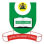 NATIONAL OPEN UNIVERSITY OF NIGERIAPLOT 91, CADASTRAL ZONE, NNAMDI AZIKIWE EXPRESSWAY, JABI - ABUJAFACULTY OF SCIENCESDEPARTMENT OF PURE AND APPLIED SCIENCE				        2018_1 SEMESTER EXAMINATIONCOURSE CODE: 		PHY 455COURSE TITLE: 		LOWER ATMOSPHERIC PHYSICSCREDIT UNITS:            3TIME ALLOWED: 	          (3 HRS)INSTRUCTION: 		Answer question one (1) and any other four (4) questionsQUESTION 1				1a Describe the different layers of the earth’s atmosphere in terms of (i) temperature (ii) composition (iii) escape properties 5 marks1b. Briefly describe the different layers of the ionosphere. 5 marks1c. Explain briefly why our weather occurs within the troposphere 2 marks1d. Prove that for radiative transfer, . 5 marks1e. Mention two (2) the impacts of space weather 5 marksQUESTION 22a. Discuss the first law of thermodynamics. 5 marks2b. For a system undergoing isothermal expansion, derive an expression for the work done by an ideal gas. 5 marks2c. State the second law of thermodynamics. 2 marksQUESTION 33a. For a body undergoing a reversible adiabatic process, prove that:  PVg= constant. 5 marks3b. Distinguish between moisture and quality of the liquid-vapour saturation region 2 marks3c. Using the P-T diagram, discuss the saturation regions for phases of pure water 5 marksQUESTION 44a. Derive an equation that shows that pressure decreases with height. 5 marks4b. Briefly explain the following, stating formulas where necessary (i) mixing ratio (ii) relative humidity (iii) partial pressure of vapour. 5 marks4c. What is the effect of troposphere on radio wave propagation? Briefly Discuss 2 marksQUESTION 55a. Describe the importance of the ionosphere in relation to radio wave propagation 5 marks5b. Differentiate between intensity and flux. 2marks5c. Discuss the concept of local thermodynamic equilibrium (LTE). 5 marksQUESTION 66a. What is line broadening? 2 marks6b Mention the classes of line broadening and give brief explanations. 5 marks6c. When is the width of the spectral line of Doppler broadening called Doppler width? State the Doppler width formula in terms of (i) frequency (ii) wavelength.5 marks